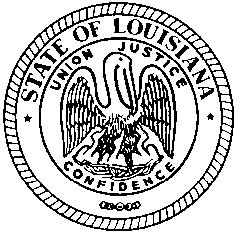 A Regular Meeting of the Louisiana Licensed Professional Vocation Rehabilitation Counselors Board of Examiners will be held at 10:00 am, Friday, July 23, 2021, at Bluebonnet Branch Library, 9200 Bluebonnet Blvd., Baton Rouge, LA 70809.  The proposed agenda is as follows:Call Meeting to OrderRoll CallPublic CommentsDisposition of Minutes – Ashley LastrapesFinancial Report – Linda AlwoodStatus of Renewals for 2021 – Linda AlwoodLicensees who have not responded by email or to our telephone calls – Action to be takenWebsite Adjustments – Beth DruryProvisional RenewalsPaul Genco Ashley BarbierContinuing Education Questions – Marleen CockfieldRiver Management Enterprises, LLC Contract – Linda AlwoodLRC Board Appointment Schedule – Paul FontanaSelect date for Supervisory Training – Crystal YoungerLicensing Alternatives – Crystal YoungerRequests for Board Action or Questions on ProcedureOther BusinessNext Board Meeting – October 29, 2021 at Bluebonnet Branch LibraryAdjournP. O. Box 14806Baton Rouge, LA 70898e-mail:  admin@lrcboard.orgwebsite:  www.lrcboard.orgTel:  (225) 922-1435